JEZYK ROSYJSKI KLASA VIII           6-8.05.2020r.Temat: Какую роль играет спорт в твоей жизни? – opowiadanie.PRZEPISUJEMY DO ZESZYTU: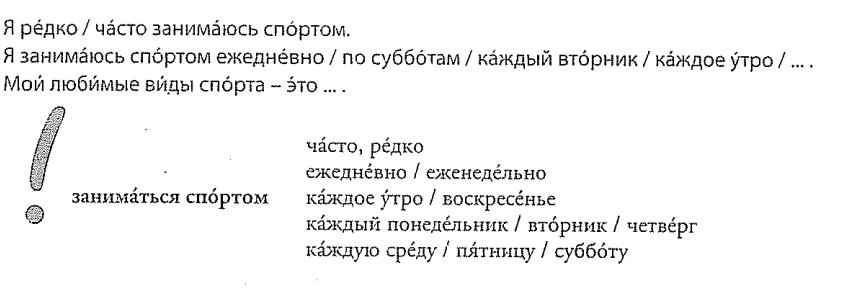 PRACA NA OCENĘ
Odpowiedz na pytania: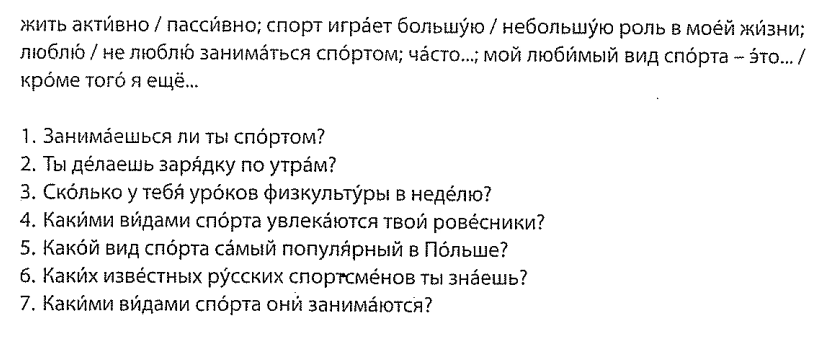 Wykonane zadania odsyłacie na maila bądź MMSem. Otrzymacie za to zadanie ocenę.